LAKE PARK  COUNCIL 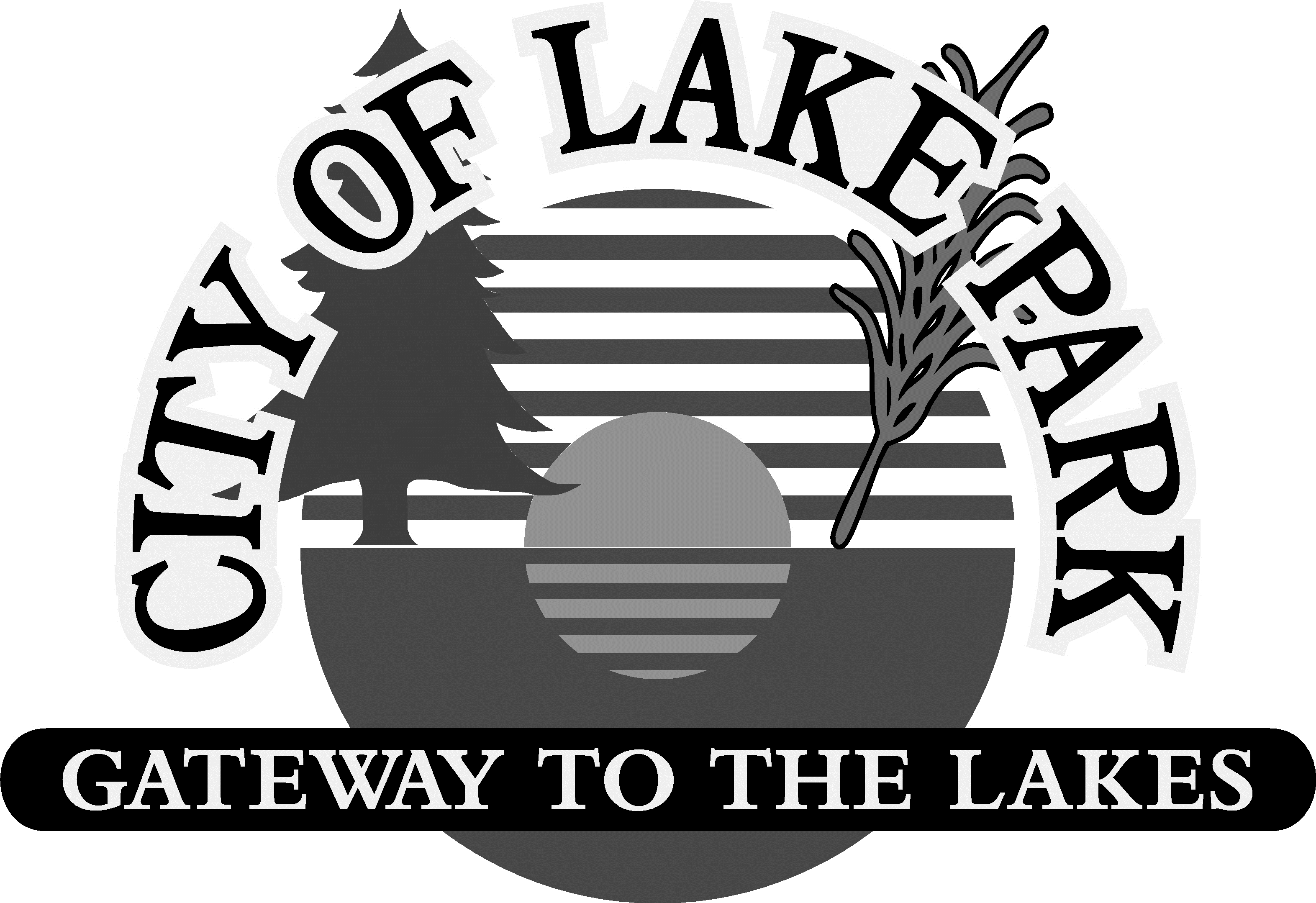 CAPITAL FINANCIAL MINUTES2032 2nd Street, Lake Park, MN 56554October 9th, 2023 – 5:30 pmCALL TO ORDER and ROLL CALLPresent:  John Beaudine, Tammy Charbonneau, Kayla Mayer, Sarah Mikkelsen, Jason Murray, Carla Nelson, and Aaron Wittrock Not Present: Jon Anderson and Britney Ronning  JASON MURRAY, David Drone AssociatesDavid Drown Associates, Inc. Public Finance Advisors conducted a capital financial planning workshop with the City Council.  The purpose of the workshop was to assist the City with developing an understanding of the City’s financial condition and to provide a tool to evaluate the feasibility of future capital improvement projects and purchases.  Jason Murray summarized the major findings and conclusions reached at the presentation. ADJOURNMENTM/S/CU:  Wittrock/Beaudine to adjourn meeting at 6:00 p.m.